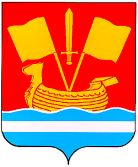 АДМИНИСТРАЦИЯ КИРОВСКОГО МУНИЦИПАЛЬНОГО РАЙОНА ЛЕНИНГРАДСКОЙ ОБЛАСТИП О С Т А Н О В Л Е Н И Еот 28 ноября 2016 год № 2859О внесении изменений в муниципальную программу «Развитие и совершенствование гражданской обороны и мероприятий по обеспечению безопасности и жизнедеятельности населения на территории Кировского муниципального района Ленинградской области», утвержденную постановлением администрации Кировского муниципального района Ленинградской области от 17.11.2014 г. №4706 	В соответствии с решением совета депутатов Кировского муниципального района Ленинградской области от 29.10.2014г. №17 «Об утверждении положения о бюджетном процессе в Кировском муниципальном районе Ленинградской области» и с целью оптимизации расходов в рамках муниципальной программы «Развитие и совершенствование гражданской обороны и мероприятий по обеспечению безопасности и жизнедеятельности населения на территории Кировского муниципального района Ленинградской области» (далее – муниципальная программа), утвержденной постановлением администрации Кировского муниципального района Ленинградской области от 17.11.2014г. № 4706 «Об утверждении муниципальной программы «Развитие и совершенствование гражданской обороны и мероприятий по обеспечению безопасности и жизнедеятельности населения на территории Кировского муниципального района Ленинградской области»:1. Внести в муниципальную программу следующие изменения:	1.1. Раздел «Паспорт муниципальной программы «Развитие и совершенствование гражданской обороны и мероприятий по обеспечению безопасности и жизнедеятельности населения на территории Кировского муниципального района Ленинградской области» изложить в редакции согласно приложению №1.	 1.2. Раздел «Планируемые результаты реализации программы «Развитие и совершенствование гражданской обороны и мероприятий по обеспечению безопасности и жизнедеятельности населения на территории Кировского муниципального района Ленинградской области» изложить в редакции согласно приложению №2.1.3. Раздел «Обоснование финансовых ресурсов необходимых для реализации мероприятий муниципальной программы «Развитие и совершенствование гражданской обороны и мероприятий по обеспечению безопасности и жизнедеятельности населения на территории Кировского муниципального района Ленинградской области» изложить в редакции согласно приложению №3.1.4. Раздел «Перечень мероприятий муниципальной программы «Развитие и совершенствование гражданской обороны и мероприятий по обеспечению безопасности и жизнедеятельности населения на территории Кировского муниципального района Ленинградской области» изложить в редакции согласно приложению №4.2. Настоящее постановление вступает в силу с момента опубликования.Глава администрации                                                                      А.П. Витько                                                                                                                                                                       Приложение №1                                                                                                                                                         к постановлению администрации                                                                                                                                                       Кировского муниципального района                                                                                                                                                                 Ленинградской области                                                                                                                                                          от 28 ноября 2016 г. № 2859ПАСПОРТ МУНИЦИПАЛЬНОЙ ПРОГРАММЫ«Развитие и совершенствование гражданской обороны и мероприятий по обеспечению безопасности и жизнедеятельности населения на территории Кировского муниципального района Ленинградской области»                                                                                                                                                                         Приложение № 2                                                                                                                                                         к постановлению администрации                                                                                                                                                       Кировского муниципального района                                                                                                                                                                 Ленинградской области                                                                                                                                                          от 28 ноября  2016 г. № 2859ПЛАНИРУЕМЫЕМЫЕ РЕЗУЛЬТАТЫ РЕАЛИЗАЦИИ ПРОГРАММЫ«Развитие и совершенствование гражданской обороны и мероприятий по обеспечению безопасности и жизнедеятельности населения на территории Кировского муниципального района Ленинградской области»                                                                                                                                                                        Приложение № 3                                                                                                                                                         к постановлению администрации                                                                                                                                                       Кировского муниципального района                                                                                                                                                                 Ленинградской области                                                                                                                                                          от 28 ноября 2016 г. № 285928ОБОСНОВАНИЕ ФИНАНСОВЫХ РЕСУРСОВ,необходимых для реализации мероприятий муниципальной программы «Развитие и совершенствование гражданской обороны и мероприятий по обеспечению безопасности и жизнедеятельности населения на территории Кировского муниципального районаЛенинградской области»                                                                                                                                                           Приложение № 4                                                                                                                                             к постановлению администрации                                                                                                                                         Кировского муниципального района                                                                                                                                                   Ленинградской области                                                                                                                                              от 28 ноября 2016 г. № 2859ПЕРЕЧЕНЬмероприятий муниципальной программы «Развитие и совершенствование гражданской обороны и мероприятий по обеспечению безопасности и жизнедеятельности населения на территории Кировского муниципального района Ленинградской области»Наименование муниципальной программы Развитие и совершенствование гражданской обороны и мероприятий по обеспечению безопасности и жизнедеятельности населения на территории Кировского муниципального района Ленинградской области Развитие и совершенствование гражданской обороны и мероприятий по обеспечению безопасности и жизнедеятельности населения на территории Кировского муниципального района Ленинградской области Развитие и совершенствование гражданской обороны и мероприятий по обеспечению безопасности и жизнедеятельности населения на территории Кировского муниципального района Ленинградской области Развитие и совершенствование гражданской обороны и мероприятий по обеспечению безопасности и жизнедеятельности населения на территории Кировского муниципального района Ленинградской области Развитие и совершенствование гражданской обороны и мероприятий по обеспечению безопасности и жизнедеятельности населения на территории Кировского муниципального района Ленинградской области Развитие и совершенствование гражданской обороны и мероприятий по обеспечению безопасности и жизнедеятельности населения на территории Кировского муниципального района Ленинградской области Цели муниципальной программыСовершенствование и обеспечение жизнедеятельности населения в чрезвычайных ситуациях мирного и военного времени на территории Кировского муниципального района Ленинградской областиСовершенствование и обеспечение жизнедеятельности населения в чрезвычайных ситуациях мирного и военного времени на территории Кировского муниципального района Ленинградской областиСовершенствование и обеспечение жизнедеятельности населения в чрезвычайных ситуациях мирного и военного времени на территории Кировского муниципального района Ленинградской областиСовершенствование и обеспечение жизнедеятельности населения в чрезвычайных ситуациях мирного и военного времени на территории Кировского муниципального района Ленинградской областиСовершенствование и обеспечение жизнедеятельности населения в чрезвычайных ситуациях мирного и военного времени на территории Кировского муниципального района Ленинградской областиСовершенствование и обеспечение жизнедеятельности населения в чрезвычайных ситуациях мирного и военного времени на территории Кировского муниципального района Ленинградской областиЗадачи муниципальной программыСовершенствование уровня материально-технического обеспечения мероприятий в области гражданской обороны, защиты населения и территорий от чрезвычайных ситуаций мирного и военного времени. Обеспечение средствами индивидуальной защиты работников администрации и муниципальных предприятий и организаций, созданных администрацией.  Создание резервов для снижения рисков и смягчения последствий чрезвычайных ситуаций мирного и военного времени и организация их хранения.Реализация системы мер по подготовке руководящего состава, специалистов и населения к действиям в чрезвычайных ситуациях мирного и военного времени.Создание  и внедрение на территории Кировского муниципального района Ленинградской области аппаратно - программного комплекса «Безопасный город».Развитие местной системы оповещения Кировского муниципального района Ленинградской областиСовершенствование уровня материально-технического обеспечения мероприятий в области гражданской обороны, защиты населения и территорий от чрезвычайных ситуаций мирного и военного времени. Обеспечение средствами индивидуальной защиты работников администрации и муниципальных предприятий и организаций, созданных администрацией.  Создание резервов для снижения рисков и смягчения последствий чрезвычайных ситуаций мирного и военного времени и организация их хранения.Реализация системы мер по подготовке руководящего состава, специалистов и населения к действиям в чрезвычайных ситуациях мирного и военного времени.Создание  и внедрение на территории Кировского муниципального района Ленинградской области аппаратно - программного комплекса «Безопасный город».Развитие местной системы оповещения Кировского муниципального района Ленинградской областиСовершенствование уровня материально-технического обеспечения мероприятий в области гражданской обороны, защиты населения и территорий от чрезвычайных ситуаций мирного и военного времени. Обеспечение средствами индивидуальной защиты работников администрации и муниципальных предприятий и организаций, созданных администрацией.  Создание резервов для снижения рисков и смягчения последствий чрезвычайных ситуаций мирного и военного времени и организация их хранения.Реализация системы мер по подготовке руководящего состава, специалистов и населения к действиям в чрезвычайных ситуациях мирного и военного времени.Создание  и внедрение на территории Кировского муниципального района Ленинградской области аппаратно - программного комплекса «Безопасный город».Развитие местной системы оповещения Кировского муниципального района Ленинградской областиСовершенствование уровня материально-технического обеспечения мероприятий в области гражданской обороны, защиты населения и территорий от чрезвычайных ситуаций мирного и военного времени. Обеспечение средствами индивидуальной защиты работников администрации и муниципальных предприятий и организаций, созданных администрацией.  Создание резервов для снижения рисков и смягчения последствий чрезвычайных ситуаций мирного и военного времени и организация их хранения.Реализация системы мер по подготовке руководящего состава, специалистов и населения к действиям в чрезвычайных ситуациях мирного и военного времени.Создание  и внедрение на территории Кировского муниципального района Ленинградской области аппаратно - программного комплекса «Безопасный город».Развитие местной системы оповещения Кировского муниципального района Ленинградской областиСовершенствование уровня материально-технического обеспечения мероприятий в области гражданской обороны, защиты населения и территорий от чрезвычайных ситуаций мирного и военного времени. Обеспечение средствами индивидуальной защиты работников администрации и муниципальных предприятий и организаций, созданных администрацией.  Создание резервов для снижения рисков и смягчения последствий чрезвычайных ситуаций мирного и военного времени и организация их хранения.Реализация системы мер по подготовке руководящего состава, специалистов и населения к действиям в чрезвычайных ситуациях мирного и военного времени.Создание  и внедрение на территории Кировского муниципального района Ленинградской области аппаратно - программного комплекса «Безопасный город».Развитие местной системы оповещения Кировского муниципального района Ленинградской областиСовершенствование уровня материально-технического обеспечения мероприятий в области гражданской обороны, защиты населения и территорий от чрезвычайных ситуаций мирного и военного времени. Обеспечение средствами индивидуальной защиты работников администрации и муниципальных предприятий и организаций, созданных администрацией.  Создание резервов для снижения рисков и смягчения последствий чрезвычайных ситуаций мирного и военного времени и организация их хранения.Реализация системы мер по подготовке руководящего состава, специалистов и населения к действиям в чрезвычайных ситуациях мирного и военного времени.Создание  и внедрение на территории Кировского муниципального района Ленинградской области аппаратно - программного комплекса «Безопасный город».Развитие местной системы оповещения Кировского муниципального района Ленинградской областиИсполнитель муниципальной программыАдминистрация Кировского муниципального района Ленинградской областиАдминистрация Кировского муниципального района Ленинградской областиАдминистрация Кировского муниципального района Ленинградской областиАдминистрация Кировского муниципального района Ленинградской областиАдминистрация Кировского муниципального района Ленинградской областиАдминистрация Кировского муниципального района Ленинградской областиСоисполнитель муниципальной программы1. Отдел по делам ГО и ЧС администрации Кировского муниципального района Ленинградской области.2. МКУ Управление хозяйственного обеспечения  и транспорта3.МУП «Управление предприятий и служб жилищно-коммунального хозяйства и объектов жизнеобеспечения»1. Отдел по делам ГО и ЧС администрации Кировского муниципального района Ленинградской области.2. МКУ Управление хозяйственного обеспечения  и транспорта3.МУП «Управление предприятий и служб жилищно-коммунального хозяйства и объектов жизнеобеспечения»1. Отдел по делам ГО и ЧС администрации Кировского муниципального района Ленинградской области.2. МКУ Управление хозяйственного обеспечения  и транспорта3.МУП «Управление предприятий и служб жилищно-коммунального хозяйства и объектов жизнеобеспечения»1. Отдел по делам ГО и ЧС администрации Кировского муниципального района Ленинградской области.2. МКУ Управление хозяйственного обеспечения  и транспорта3.МУП «Управление предприятий и служб жилищно-коммунального хозяйства и объектов жизнеобеспечения»1. Отдел по делам ГО и ЧС администрации Кировского муниципального района Ленинградской области.2. МКУ Управление хозяйственного обеспечения  и транспорта3.МУП «Управление предприятий и служб жилищно-коммунального хозяйства и объектов жизнеобеспечения»1. Отдел по делам ГО и ЧС администрации Кировского муниципального района Ленинградской области.2. МКУ Управление хозяйственного обеспечения  и транспорта3.МУП «Управление предприятий и служб жилищно-коммунального хозяйства и объектов жизнеобеспечения»Сроки реализации муниципальной программы2015 – 2019 годы2015 – 2019 годы2015 – 2019 годы2015 – 2019 годы2015 – 2019 годы2015 – 2019 годыПеречень подпрограммРазработка подпрограмм не планируется.Разработка подпрограмм не планируется.Разработка подпрограмм не планируется.Разработка подпрограмм не планируется.Разработка подпрограмм не планируется.Разработка подпрограмм не планируется.Источники финансирования муниципальной программы, в том числе по годам:Расходы (рублей)Расходы (рублей)Расходы (рублей)Расходы (рублей)Расходы (рублей)Расходы (рублей)Источники финансирования муниципальной программы, в том числе по годам:Всего2015г.2016г.2017г.2018г.2019г.средства бюджета района, поселения:8964649,122229629,12999980157508016619802497980в т.ч. средства межбюджетных трансфертов поселений4649400929880929880929880929880929880- средства областного бюджета000000- средства федерального бюджета000000- внебюджетные средства000000Планируемые результаты реализации муниципальной программыРеализация муниципальной программы в 2015– 2019 годах позволит:- повысить уровень безопасности и жизнедеятельности населения в чрезвычайных ситуациях мирного и военного времени, обеспечить соответствующий уровень оперативного реагирования органов управления сил и средств по защите населения и территорий от чрезвычайных ситуаций мирного и военного времени.- повысить готовность органов управления, сил и средств Кировского районного территориального звена Ленинградской областной подсистемы РСЧС и оперативности их реагирования на угрозы возникновения чрезвычайных ситуаций и ликвидации их последствий;- повысить уровень подготовки населения и специалистов к действиям в чрезвычайных ситуациях мирного и военного времени; - оснастить необходимым имуществом оперативную группу комиссии по предупреждению и ликвидации чрезвычайных ситуаций и обеспечению пожарной безопасности муниципального района и штаб гражданской обороны;- обеспечить работников администрации Кировского муниципального района Ленинградской области и её структурных подразделений  средствами защиты органов дыхания, медицинской защиты;-создать резервы материальных и иных видов ресурсов для целей гражданской обороны и ликвидации чрезвычайных ситуаций;-обеспечить выполнение АС и ДНР на территории муниципального района при возникновении чрезвычайных ситуаций;-обеспечить оповещение населения при возникновении чрезвычайных ситуаций, мониторинг безопасности и чрезвычайных ситуаций на территории Кировского муниципального района Ленинградской области.Реализация муниципальной программы в 2015– 2019 годах позволит:- повысить уровень безопасности и жизнедеятельности населения в чрезвычайных ситуациях мирного и военного времени, обеспечить соответствующий уровень оперативного реагирования органов управления сил и средств по защите населения и территорий от чрезвычайных ситуаций мирного и военного времени.- повысить готовность органов управления, сил и средств Кировского районного территориального звена Ленинградской областной подсистемы РСЧС и оперативности их реагирования на угрозы возникновения чрезвычайных ситуаций и ликвидации их последствий;- повысить уровень подготовки населения и специалистов к действиям в чрезвычайных ситуациях мирного и военного времени; - оснастить необходимым имуществом оперативную группу комиссии по предупреждению и ликвидации чрезвычайных ситуаций и обеспечению пожарной безопасности муниципального района и штаб гражданской обороны;- обеспечить работников администрации Кировского муниципального района Ленинградской области и её структурных подразделений  средствами защиты органов дыхания, медицинской защиты;-создать резервы материальных и иных видов ресурсов для целей гражданской обороны и ликвидации чрезвычайных ситуаций;-обеспечить выполнение АС и ДНР на территории муниципального района при возникновении чрезвычайных ситуаций;-обеспечить оповещение населения при возникновении чрезвычайных ситуаций, мониторинг безопасности и чрезвычайных ситуаций на территории Кировского муниципального района Ленинградской области.Реализация муниципальной программы в 2015– 2019 годах позволит:- повысить уровень безопасности и жизнедеятельности населения в чрезвычайных ситуациях мирного и военного времени, обеспечить соответствующий уровень оперативного реагирования органов управления сил и средств по защите населения и территорий от чрезвычайных ситуаций мирного и военного времени.- повысить готовность органов управления, сил и средств Кировского районного территориального звена Ленинградской областной подсистемы РСЧС и оперативности их реагирования на угрозы возникновения чрезвычайных ситуаций и ликвидации их последствий;- повысить уровень подготовки населения и специалистов к действиям в чрезвычайных ситуациях мирного и военного времени; - оснастить необходимым имуществом оперативную группу комиссии по предупреждению и ликвидации чрезвычайных ситуаций и обеспечению пожарной безопасности муниципального района и штаб гражданской обороны;- обеспечить работников администрации Кировского муниципального района Ленинградской области и её структурных подразделений  средствами защиты органов дыхания, медицинской защиты;-создать резервы материальных и иных видов ресурсов для целей гражданской обороны и ликвидации чрезвычайных ситуаций;-обеспечить выполнение АС и ДНР на территории муниципального района при возникновении чрезвычайных ситуаций;-обеспечить оповещение населения при возникновении чрезвычайных ситуаций, мониторинг безопасности и чрезвычайных ситуаций на территории Кировского муниципального района Ленинградской области.Реализация муниципальной программы в 2015– 2019 годах позволит:- повысить уровень безопасности и жизнедеятельности населения в чрезвычайных ситуациях мирного и военного времени, обеспечить соответствующий уровень оперативного реагирования органов управления сил и средств по защите населения и территорий от чрезвычайных ситуаций мирного и военного времени.- повысить готовность органов управления, сил и средств Кировского районного территориального звена Ленинградской областной подсистемы РСЧС и оперативности их реагирования на угрозы возникновения чрезвычайных ситуаций и ликвидации их последствий;- повысить уровень подготовки населения и специалистов к действиям в чрезвычайных ситуациях мирного и военного времени; - оснастить необходимым имуществом оперативную группу комиссии по предупреждению и ликвидации чрезвычайных ситуаций и обеспечению пожарной безопасности муниципального района и штаб гражданской обороны;- обеспечить работников администрации Кировского муниципального района Ленинградской области и её структурных подразделений  средствами защиты органов дыхания, медицинской защиты;-создать резервы материальных и иных видов ресурсов для целей гражданской обороны и ликвидации чрезвычайных ситуаций;-обеспечить выполнение АС и ДНР на территории муниципального района при возникновении чрезвычайных ситуаций;-обеспечить оповещение населения при возникновении чрезвычайных ситуаций, мониторинг безопасности и чрезвычайных ситуаций на территории Кировского муниципального района Ленинградской области.Реализация муниципальной программы в 2015– 2019 годах позволит:- повысить уровень безопасности и жизнедеятельности населения в чрезвычайных ситуациях мирного и военного времени, обеспечить соответствующий уровень оперативного реагирования органов управления сил и средств по защите населения и территорий от чрезвычайных ситуаций мирного и военного времени.- повысить готовность органов управления, сил и средств Кировского районного территориального звена Ленинградской областной подсистемы РСЧС и оперативности их реагирования на угрозы возникновения чрезвычайных ситуаций и ликвидации их последствий;- повысить уровень подготовки населения и специалистов к действиям в чрезвычайных ситуациях мирного и военного времени; - оснастить необходимым имуществом оперативную группу комиссии по предупреждению и ликвидации чрезвычайных ситуаций и обеспечению пожарной безопасности муниципального района и штаб гражданской обороны;- обеспечить работников администрации Кировского муниципального района Ленинградской области и её структурных подразделений  средствами защиты органов дыхания, медицинской защиты;-создать резервы материальных и иных видов ресурсов для целей гражданской обороны и ликвидации чрезвычайных ситуаций;-обеспечить выполнение АС и ДНР на территории муниципального района при возникновении чрезвычайных ситуаций;-обеспечить оповещение населения при возникновении чрезвычайных ситуаций, мониторинг безопасности и чрезвычайных ситуаций на территории Кировского муниципального района Ленинградской области.Реализация муниципальной программы в 2015– 2019 годах позволит:- повысить уровень безопасности и жизнедеятельности населения в чрезвычайных ситуациях мирного и военного времени, обеспечить соответствующий уровень оперативного реагирования органов управления сил и средств по защите населения и территорий от чрезвычайных ситуаций мирного и военного времени.- повысить готовность органов управления, сил и средств Кировского районного территориального звена Ленинградской областной подсистемы РСЧС и оперативности их реагирования на угрозы возникновения чрезвычайных ситуаций и ликвидации их последствий;- повысить уровень подготовки населения и специалистов к действиям в чрезвычайных ситуациях мирного и военного времени; - оснастить необходимым имуществом оперативную группу комиссии по предупреждению и ликвидации чрезвычайных ситуаций и обеспечению пожарной безопасности муниципального района и штаб гражданской обороны;- обеспечить работников администрации Кировского муниципального района Ленинградской области и её структурных подразделений  средствами защиты органов дыхания, медицинской защиты;-создать резервы материальных и иных видов ресурсов для целей гражданской обороны и ликвидации чрезвычайных ситуаций;-обеспечить выполнение АС и ДНР на территории муниципального района при возникновении чрезвычайных ситуаций;-обеспечить оповещение населения при возникновении чрезвычайных ситуаций, мониторинг безопасности и чрезвычайных ситуаций на территории Кировского муниципального района Ленинградской области.Nп/пЗадачи,направленные на достижение целиПланируемый объемфинансирования нарешение данной задачи (руб.)Планируемый объемфинансирования нарешение данной задачи (руб.)Количественныеи/ или качественныецелевые показатели,характеризующиедостижение целей ирешение задачЕди-ницаизмере-нияОценкабазовогозначенияпоказателя(на началореализацииподпрог-раммы)Планируемое значение показателя по годам реализацииПланируемое значение показателя по годам реализацииПланируемое значение показателя по годам реализацииПланируемое значение показателя по годам реализацииПланируемое значение показателя по годам реализацииNп/пЗадачи,направленные на достижение целиБюджетрайона,поселенияДругиеисточникиКоличественныеи/ или качественныецелевые показатели,характеризующиедостижение целей ирешение задачЕди-ницаизмере-нияОценкабазовогозначенияпоказателя(на началореализацииподпрог-раммы)2015г.2016г.2017г.2018г.2019г.1234567891011121.Задача 1Реализация системы мер по подготовке руководя-щего состава, специа-листов и населения к действиям в чрезвычай-ных ситуациях мирного и военного времени.332570Показатель 1328/Подготовка руководя-щего состав ГО и РСЧСЧел.руб.4875715806500074101792622700064630001.Задача 1Реализация системы мер по подготовке руководя-щего состава, специа-листов и населения к действиям в чрезвычай-ных ситуациях мирного и военного времени.11808Показатель 25000/Разработка, изготов-ление, распространение памяток и брошюр по действиям населения в чрезвычайных ситуацияхШт.руб.5000118082.Задача 2Организация и проведе-ние мероприятий по оснащению граждан-ской обороны необходи-мым имуществом для осуществления деятель-ности в условиях чрез-вычайных ситуаций мирного и военного времени, обеспечение средствами индивиду-альной защиты работни-ков администрации и муниципальных предприятий и организаций, созданных администрацией.1023934,12Показатель 11/Создание склада имуще-ства гражданской обороны в подвальном помещении здания администрации. Проведение комплекса работ по созданию склада. Ремонт подвального помещения в здании администрации под складЕд.руб.11023934,123.Задача 3Совершенствование системы оповещения руководящего состава ГО, РСЧС и населения, создание системы мониторинга чрезвычайных ситуаций25500Показатель 10/Оплата услуг мобильной связи отдела по делам ГО и ЧС0руб.05100051000510005100051003.Задача 3Совершенствование системы оповещения руководящего состава ГО, РСЧС и населения, создание системы мониторинга чрезвычайных ситуаций1300000Показатель 2Создание структури-рованной системы мони-торинга и управления инженерными системам зданий и сооружений (далее – СМИС) в пункте управления ЕДДС МО Кировский район Ленинградской области:руб.13000003.Задача 3Совершенствование системы оповещения руководящего состава ГО, РСЧС и населения, создание системы мониторинга чрезвычайных ситуаций800000- 1/Разработка проекта комплекса программно-технических средств структурированной системы мониторинга и управления инженерными системам зданий и сооружений (далее – СМИС) в пункте управления ЕДДС МО Кировский район Ленинградской области.Ед.руб.18000003.Задача 3Совершенствование системы оповещения руководящего состава ГО, РСЧС и населения, создание системы мониторинга чрезвычайных ситуаций500000- 1/Приобретение и монтаж в ЕДДС МО Кировский район Ленинградской области технических средств СМИСКомп.руб.15000003.Задача 3Совершенствование системы оповещения руководящего состава ГО, РСЧС и населения, создание системы мониторинга чрезвычайных ситуаций826500Показатель 3Проведение мероприятий по созданию аппаратно – программного комплекса «Безопасный город» на территории Кировского  муниципального района Ленинградской области3265005000003.Задача 3Совершенствование системы оповещения руководящего состава ГО, РСЧС и населения, создание системы мониторинга чрезвычайных ситуаций600000Показатель 4 Развитие местной системы оповещения Кировского муниципального района Ленинградской области: руб.2000002000002000003.Задача 3Совершенствование системы оповещения руководящего состава ГО, РСЧС и населения, создание системы мониторинга чрезвычайных ситуаций200000- приобретение и установка электросирены и блока управления в селе Сухое;руб.2000003.Задача 3Совершенствование системы оповещения руководящего состава ГО, РСЧС и населения, создание системы мониторинга чрезвычайных ситуаций200000- приобретение и установка электросирены и блока управления в селе Путилово ;руб.2000003.Задача 3Совершенствование системы оповещения руководящего состава ГО, РСЧС и населения, создание системы мониторинга чрезвычайных ситуаций200000- приобретение и установка электросирены и блока управления в селе Шум.руб.2000004.Задача 4Создание резервов мате-риальных ресурсов для нужд гражданской обо-роны, предупреждения и ликвидации чрезвычай-ных ситуаций мирного и военного времени и организация их хранения.Показатель 1Приобретение средств защиты и приборов радиа-ционной, химической, бактериологической раз-ведки и дозиметрического контроля для целей граж-данской обороны и укомплектования нештат-ных аварийно-спасатель-ных формирований муни-ципальных учреждений:4.Задача 4Создание резервов мате-риальных ресурсов для нужд гражданской обо-роны, предупреждения и ликвидации чрезвычай-ных ситуаций мирного и военного времени и организация их хранения.19500039/Защитный костюм Л-139 комп. х 5000руб. = 195000 руб.Шт.руб.391950005.Задача 5Участие в предупрежде-нии и ликвидации чрезвычайных ситуаций на территории муници-пального района4649400Показатель 10/Оплата услуг по муници-пальному контракту про-фессиональному АСФ за обслуживание территории муниципального района в виде АС и ДНР при воз-никновении чрезвычайных ситуаций0руб.09298800929880092988009298800929880Наименование мероприятия программы(подпрограммы)ИсточникфинансированияРасчет необходимыхфинансовых ресурсовна реализациюмероприятияОбщийобъем финансовыхресурсов, необходимыхдля реализациимероприятия,в том числе по годамЭксплуатационныерасходы,возникающиев результатереализациимероприятия12345Программа «Развитие и совершенствование гражданской  обороны и мероприятий по обеспечению безопасности и жизнедеятельности населения на территории Кировского муниципального района Ленинградской области»:Мероприятия программы:1. Подготовка руководящего состава, специалистов и населения к действиям в чрезвычайных ситуациях мирного и военного времени администраций муниципальных образований и муниципальных учреждений.  Основание: Постановления правительства РФ от 02.11.2000г. №841 «Об утверждении положения об организации обучения населения в области гражданской обороны» и от 04.09.2003г. №547 «О подготовке населения в области защиты от чрезвычайных ситуаций природного и техногенного характераБюджет  Кировского муниципальногорайона Ленинградской областиРасчет финансовых ресурсов произведен в соответствии с  Административным регламентом по оказанию государственной услуги по обучению способам защиты и действиям в области гражданской обороны, защиты населения и территорий  от чрезвычайных ситуаций ГАОУ ДПО«УМЦ по ГО ЧС и ПБ Ленинградской области» утвержденным приказом Комитета правопорядка и безопасности Ленинградской области от 14.11.2011 года №262015 г. – 75715 руб.2016 г. – 65000 руб.2017 г. – 101792 руб. 2018 г. – 27000 руб. 2019 г. -  63000 руб.Итого по п.1:332507 руб. 2. Разработка, изготовление, распространение  памяток и брошюр по действиям населения в чрезвычайных ситуацияхОснование: Постановления правительства РФ от 02.11.2000г. №841 «Об утверждении положения об организации обучения населения в области гражданской обороны» и от 04.09.2003г. №547 «О подготовке населения в области защиты от чрезвычайных ситуаций природного и техногенного характераБюджет  Кировского муниципального района Ленинградской областиРасчет финансовых ресурсов произведен по минимальной цене, за оказание типографских услуг установленной в ходе опроса организаций.2017 г. – 11808 руб.Итого по п. 2:11808 руб.3. Создание склада имущества гражданской обороны в подвальном помещении здания администрации, проведение ремонтно-строительных работ. Проведение мероприятий по созданию склада. Ремонт подвального помещения в здании администрации под склад.Основание: Приказ МЧС России от 27.05.2003 года №285 «Об утверждении и введении в действие правил использования и содержания средств индивидуальной защиты, приборов радиационной, химической разведки». Зарегистрирован в Минюсте РФ 28.07.2003 г. №4934Бюджет  Кировского муниципального района Ленинградской областиРасчет финансовых ресурсов произведен на основании сметы расходов на проведение ремонтных работ2015 г. –  1023934,12 руб.Итого по п.3:1023934,12 руб.4. Оплата услуг мобильной связи  отдела по делам ГО и ЧСБюджет Кировского муниципального района Ленинградской области Расчет финансовых средств, произведен на основании требований, установленных в администрации МО Кировский район Ленинградской области2015 г. – 5100 руб.2016 г. – 5100 руб.2017 г. – 5100 руб.2018 г. – 5100 руб.2019 г. – 5100 руб.Итого по п.425500 руб.5. Создание  структурированной системы мониторинга и управления инженерными системам зданий и сооружений (далее – СМИС) в пункте управления ЕДДС МО Кировский район Ленинградской области: Основание: п.5.10. ГОСТ Р  22.1.12-2005Бюджет  Кировского муниципального района Ленинградской области Расчет финансовых ресурсов произведен по минимальной  цене на данный вид услуг, установленной в ходе опроса проектных  организаций..- Разработка проекта комплекса программно-технических средств СМИС.-«--«-2019 г. – 800000 руб.- Приобретение и монтаж в пункте управления ЕДДС МО Кировский район Ленинградской области технических средств СМИС-«--«-2019 г. – 500000 руб.Итого по п.5:1300000 руб.6. Проведение мероприятий по созданию аппаратно – программного комплекса «Безопасный город» на территории муниципального района.Основание: Распоряжение Правительства Российской Федерации от 03.12.2014г. №2446-рБюджет  Кировского муниципального района Ленинградской области Расчет финансовых ресурсов произведен по минимальной торговой цене на данный вид товара, установленной в ходе опроса торговых  организаций.2017г. – 326500 руб.2018г. - 500000 руб.Итого по п. 6826500 руб.7.Развитие местной системы оповещения Кировского муниципального района Ленинградской области:Основание: ст.8 Федерального закона от 12.08.1998г. №28 – ФЗ «О гражданской обороне» и ст. 9 Федерального закона от 28.11.2015г. №357 – ФЗ «О внесении изменений в отдельные законодательные акты Российской Федерации»Бюджет  Кировского муниципального района Ленинградской областиРасчет финансовых ресурсов произведен по минимальной торговой цене на данный вид товара, установленной в ходе опроса торговых  организаций.- приобретение и установка электросирены и блока управления в селе Сухое;-«--«-2017г. – 200000 руб.- приобретение и установка электросирены и блока управления в селе Путилово ;-«--«-2018г. – 200000 руб.- приобретение и установка электросирены и блока управления в селе Шум.-«--«-2019г. – 200000 руб.Итого по п.7600000 руб.8. Создание резервов гражданской обороны. Приобретение и закладка в резерв средств защиты и приборов  радиационной, химической,бактериологической разведки и дозиметрического контроля для  укомплектования нештатных аварийно-спасательных формирований муниципальных учреждений.Основание: Постановление администрации МО Кировский район Ленинградской области от 12.09.2012 г. №3216 «Об утверждении Положения о порядке определения номенклатуры и объемов, создаваемых в целях гражданской обороны запасов материально-технических, продовольственных, медицинских и иных средств, накапливаемых администрацией МО Кировский район Ленинградской области, организации их хранения, контроля качества запасов и утилизации»:Бюджет  Кировского муниципального района Ленинградской области Расчет финансовых ресурсов произведен по минимальной торговой цене на данный вид специальных товаров, установленной в ходе опроса  организаций.Защитный костюм Л-1 39 комп. х 5000руб. = 195000 руб.-«--«-2015 г. – 195000 руб.Итого по п.8195000 руб.9. Оплата услуг по муниципальному контракту профессиональному АСФ за обслуживание территории муниципального района в виде АС и ДНР  при возникновении  чрезвычайных ситуацийОснование: Федеральный закон от 06.10.2003г. №131-ФЗ «Об общих принципах местного самоуправления в Российской Федерации»Средства межбюджетных трансфертов поселенийРасчет финансовых ресурсов произведен исходя из численности населения поселений и муниципального района2015г. – 929880 руб.2016г. – 929880 руб.2017г. – 929880 руб.2018г. – 929880 руб.2019г. – 929880 руб.Итого по п.9:4649400 руб.Nп/пМероприятияпо реализациипрограммы(подпрограммы)ИсточникифинансированияСрокисполнениямероприятияОбъемфинансиро-ваниямероприятияв текущемфинансовом году(руб.)Всего(руб.)Объем финансирования по годам (руб.)Объем финансирования по годам (руб.)Объем финансирования по годам (руб.)Объем финансирования по годам (руб.)Объем финансирования по годам (руб.)Ответственныйза выполнениемероприятияпрограммы(подпрограммы)Планируемыерезультатывыполнениямероприятийпрограммы(подпрограммы)Nп/пМероприятияпо реализациипрограммы(подпрограммы)ИсточникифинансированияСрокисполнениямероприятияОбъемфинансиро-ваниямероприятияв текущемфинансовом году(руб.)Всего(руб.)2015 г.2016 г.2017г.2018г.2019г.Ответственныйза выполнениемероприятияпрограммы(подпрограммы)Планируемыерезультатывыполнениямероприятийпрограммы(подпрограммы)123456789101112131.Основные мероприятия: Итого2015-2019г.8964649,122229629,129999801575080166198024979801.Основные мероприятия: Средствабюджета района,поселения:2015-2019г.8964649,122229629,12999980157508016619802497980Отдел по делам ГО и ЧС администрации МО Кировский район Ленинградской областиВыполнить мероприятия подпрограммы на 100%1.Основные мероприятия: В т.ч. средства межбюджетных трансфертов поселений2015-2019г.46494009298809298809298809298809298801.Основные мероприятия: СредствабюджетаЛенинградской области1.Основные мероприятия: Средства федерального бюджета1.Основные мероприятия: Внебюджетные источники1.1.Мероприятие 1Подготовка руководящего состава, специалистов и населения к действиям в чрезвычайных ситуациях мирного и военного времени администраций муниципальных образований и муниципальных учреждений.  Итого2015-2019г.33250775715650001017922700063000Отдел по делам ГО и ЧС администрации МО Кировский район Ленинградской областиПодготовить в ГАОУ ДПО «УМЦ по ГО ЧС и ПБ Ленинградской области» 117 чел.1.1.Мероприятие 1Подготовка руководящего состава, специалистов и населения к действиям в чрезвычайных ситуациях мирного и военного времени администраций муниципальных образований и муниципальных учреждений.  Средства бюджета района, поселения 2015-2019г.33250775715650001017922700063000-«--«-1.1.Мероприятие 1Подготовка руководящего состава, специалистов и населения к действиям в чрезвычайных ситуациях мирного и военного времени администраций муниципальных образований и муниципальных учреждений.  Средства бюджета Ленинградскойобласти1.1.Мероприятие 1Подготовка руководящего состава, специалистов и населения к действиям в чрезвычайных ситуациях мирного и военного времени администраций муниципальных образований и муниципальных учреждений.  Средства федерального бюджета1.1.Мероприятие 1Подготовка руководящего состава, специалистов и населения к действиям в чрезвычайных ситуациях мирного и военного времени администраций муниципальных образований и муниципальных учреждений.  Внебюджетные источники1.2.Мероприятие 2.Разработка, изготовление, распространение  памяток и брошюр по действиям населения в чрезвычайных ситуациях Итого2017г.1180811808Отдел по делам ГО и ЧС администрации МО Кировский район Ленинградской областиРазработать, изготовить и выдать населению 10тыс. брошюр1.2.Мероприятие 2.Разработка, изготовление, распространение  памяток и брошюр по действиям населения в чрезвычайных ситуациях Средства бюджета района,поселения 2017г.1180811808-«--«-1.2.Мероприятие 2.Разработка, изготовление, распространение  памяток и брошюр по действиям населения в чрезвычайных ситуациях Средства бюджета Ленинградскойобласти1.2.Мероприятие 2.Разработка, изготовление, распространение  памяток и брошюр по действиям населения в чрезвычайных ситуациях Средства федерального бюджета1.2.Мероприятие 2.Разработка, изготовление, распространение  памяток и брошюр по действиям населения в чрезвычайных ситуациях Внебюджетные источники1.3Мероприятие 3.Создание склада имущества гражданской обороны в подвальном помещении здания администрации, проведение ремонтно-строительных работ. Ремонт подвального помещения в здании администрации под склад.Итого2015г.1023934,121023934,12МКУ Управление хозяйственного обеспечения и транспортаВвести в эксплуатацию склад имущества гражданской обороны и хранения резервов1.3Мероприятие 3.Создание склада имущества гражданской обороны в подвальном помещении здания администрации, проведение ремонтно-строительных работ. Ремонт подвального помещения в здании администрации под склад.Средства бюджета района,поселения2015г.1023934,121023934,12-«--«-1.3Мероприятие 3.Создание склада имущества гражданской обороны в подвальном помещении здания администрации, проведение ремонтно-строительных работ. Ремонт подвального помещения в здании администрации под склад.Средства бюджета Ленинградскойобласти1.3Мероприятие 3.Создание склада имущества гражданской обороны в подвальном помещении здания администрации, проведение ремонтно-строительных работ. Ремонт подвального помещения в здании администрации под склад.Средства федерального бюджета1.3Мероприятие 3.Создание склада имущества гражданской обороны в подвальном помещении здания администрации, проведение ремонтно-строительных работ. Ремонт подвального помещения в здании администрации под склад.Внебюджетные источники1.4Мероприятие 4.Оплата услуг мобильной связи  отдела по делам ГО и ЧСИтого2015-2019г.2550051005100510051005100Отдел учета и отчетности администрации МО Кировский район Ленинградской областиОбеспечение оперативной связи  при возникновении чрезвычайных ситуаций1.4Мероприятие 4.Оплата услуг мобильной связи  отдела по делам ГО и ЧССредствабюджета района,        
поселения 2015-2019г.2550051005100510051005100-«--«-1.4Мероприятие 4.Оплата услуг мобильной связи  отдела по делам ГО и ЧССредствабюджетаЛенинградскойобласти1.4Мероприятие 4.Оплата услуг мобильной связи  отдела по делам ГО и ЧССредствафедеральногобюджета1.4Мероприятие 4.Оплата услуг мобильной связи  отдела по делам ГО и ЧСВнебюджетныеисточники1.5.Мероприятие 5.Создание  структурированной системы мониторинга и управления инженерными системам зданий и сооружений (далее – СМИС) в пункте управления ЕДДС МО Кировский район Ленинградской области.Итого2019г.13000001300000МКУ Управление хозяйственного обеспечения и транспорта Отдел по делам ГО и ЧС администрации МО Кировский район Ленинградской областиОбеспечить мониторинг функционирования опасных производственных объектов и оперативное реагирование на возникновение на них аварий, технологических срывов и чрезвы-чайных ситуаций. Создать условия для сопряжения объектовых СМИС.1.5.Разработка проекта комплекса программно-технических средств  СМИС.Средствабюджета района,        
поселения 2019г.800000800000-«--«-1.5.Приобретение и монтаж в пункте управления ЕДДС МО Кировский район Ленинградской области технических средств СМИССредствабюджета района,        
поселения 2019г.5000005000001.5.Приобретение и монтаж в пункте управления ЕДДС МО Кировский район Ленинградской области технических средств СМИССредствабюджетаЛенинградскойобласти1.5.Приобретение и монтаж в пункте управления ЕДДС МО Кировский район Ленинградской области технических средств СМИССредства федеральногобюджета1.5.Приобретение и монтаж в пункте управления ЕДДС МО Кировский район Ленинградской области технических средств СМИСВнебюджетныеисточники1.6.Мероприятие 6.Проведение мероприятий по созданию аппаратно – программного комплекса «Безопасный город» на территории муниципального районаИтого2017 – 2018г.826500326500500000Отдел по делам ГО и ЧС администрации МО Кировский район Ленинградской областиСоздать аппаратно программный комплекс «Безопасный город» на территории муниципального района1.6.Мероприятие 6.Проведение мероприятий по созданию аппаратно – программного комплекса «Безопасный город» на территории муниципального районаСредствабюджета района,        
поселения 2017 – 2018г.826500326500500000-«--«-1.6.Мероприятие 6.Проведение мероприятий по созданию аппаратно – программного комплекса «Безопасный город» на территории муниципального районаСредствабюджетаЛенинградскойобласти1.6.Мероприятие 6.Проведение мероприятий по созданию аппаратно – программного комплекса «Безопасный город» на территории муниципального районаСредствафедеральногобюджета1.6.Мероприятие 6.Проведение мероприятий по созданию аппаратно – программного комплекса «Безопасный город» на территории муниципального районаВнебюджетныеисточники1.7.Мероприятие 7. Развитие местной системы оповещения Кировского муниципального района Ленинградской области:- приобретение и установка электросирены и блока управления в селе Сухое;- приобретение и установка электросирены и блока управления в селе Путилово ;- приобретение и установка электросирены и блока управления в селе Шум.Итого2017 – 2019г.600000200000200000200000Отдел по делам ГО и ЧС администрации МО Кировский район Ленинградской областиАдминистрации МО Суховское сельское почселениеМО Путиловское сельское поселениеМО Шумское сельское поселениеСоздать систему оповещения населения в сельских поселениях1.7.Мероприятие 7. Развитие местной системы оповещения Кировского муниципального района Ленинградской области:- приобретение и установка электросирены и блока управления в селе Сухое;- приобретение и установка электросирены и блока управления в селе Путилово ;- приобретение и установка электросирены и блока управления в селе Шум.Средствабюджета района,        
поселения 2017 – 2019г.6000002000002000002000001.7.Мероприятие 7. Развитие местной системы оповещения Кировского муниципального района Ленинградской области:- приобретение и установка электросирены и блока управления в селе Сухое;- приобретение и установка электросирены и блока управления в селе Путилово ;- приобретение и установка электросирены и блока управления в селе Шум.СредствабюджетаЛенинградскойобласти1.7.Мероприятие 7. Развитие местной системы оповещения Кировского муниципального района Ленинградской области:- приобретение и установка электросирены и блока управления в селе Сухое;- приобретение и установка электросирены и блока управления в селе Путилово ;- приобретение и установка электросирены и блока управления в селе Шум.Средствафедеральногобюджета1.7.Мероприятие 7. Развитие местной системы оповещения Кировского муниципального района Ленинградской области:- приобретение и установка электросирены и блока управления в селе Сухое;- приобретение и установка электросирены и блока управления в селе Путилово ;- приобретение и установка электросирены и блока управления в селе Шум.Внебюджетныеисточники1.8Мероприятие 8.Создание резервов гражданской обороны. Приобретение и закладка в резерв средств защиты и приборов  радиационной, химической, бактериологической разведки и дозиметрического контроля для  укомплектования нештатных аварийно-спасательных формирований муниципальных учреждений:- Защитный костюм Л-1  39 комп. х 5000руб. = 195000 руб.Итого2015г.195000195000Отдел по деламГО и ЧС администрации МО Кировский район Ленинградской областиСоздание резервов имущества гражданской обороны1.8Мероприятие 8.Создание резервов гражданской обороны. Приобретение и закладка в резерв средств защиты и приборов  радиационной, химической, бактериологической разведки и дозиметрического контроля для  укомплектования нештатных аварийно-спасательных формирований муниципальных учреждений:- Защитный костюм Л-1  39 комп. х 5000руб. = 195000 руб.Средствабюджета района,        
поселения2015г.195000195000-«--«-1.8Мероприятие 8.Создание резервов гражданской обороны. Приобретение и закладка в резерв средств защиты и приборов  радиационной, химической, бактериологической разведки и дозиметрического контроля для  укомплектования нештатных аварийно-спасательных формирований муниципальных учреждений:- Защитный костюм Л-1  39 комп. х 5000руб. = 195000 руб.СредствабюджетаЛенинградскойобласти1.8Мероприятие 8.Создание резервов гражданской обороны. Приобретение и закладка в резерв средств защиты и приборов  радиационной, химической, бактериологической разведки и дозиметрического контроля для  укомплектования нештатных аварийно-спасательных формирований муниципальных учреждений:- Защитный костюм Л-1  39 комп. х 5000руб. = 195000 руб.Средствафедеральногобюджета1.8Мероприятие 8.Создание резервов гражданской обороны. Приобретение и закладка в резерв средств защиты и приборов  радиационной, химической, бактериологической разведки и дозиметрического контроля для  укомплектования нештатных аварийно-спасательных формирований муниципальных учреждений:- Защитный костюм Л-1  39 комп. х 5000руб. = 195000 руб.Внебюджетныеисточники1.9Мероприятие 9.Оплата услуг по муниципальному контракту профессиональному АСФ за обслуживание территории муниципального района в виде АС и ДНР при возникновении  чрезвычайных ситуаций Итого2015-2019г.46494009298809298809298809298809298801.9Мероприятие 9.Оплата услуг по муниципальному контракту профессиональному АСФ за обслуживание территории муниципального района в виде АС и ДНР при возникновении  чрезвычайных ситуаций Средства бюджета Ленинградской области1.9Мероприятие 9.Оплата услуг по муниципальному контракту профессиональному АСФ за обслуживание территории муниципального района в виде АС и ДНР при возникновении  чрезвычайных ситуаций Средствафедерального бюджета1.9Мероприятие 9.Оплата услуг по муниципальному контракту профессиональному АСФ за обслуживание территории муниципального района в виде АС и ДНР при возникновении  чрезвычайных ситуаций Внебюджетные источники1.9Мероприятие 9.Оплата услуг по муниципальному контракту профессиональному АСФ за обслуживание территории муниципального района в виде АС и ДНР при возникновении  чрезвычайных ситуаций Средства межбюджетных трансфертов поселений2015-2019г.4649400929880929880929880929880929880